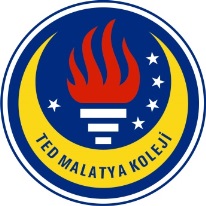 TED MALATYA KOLEJİ2017-2018 Eğitim & Öğretim Yılı Nisan Ayı                                                                        30.04.2018İngilizce GünlüğümüzSayın Velimiz,2. Sınıf öğrencilerimiz 2017-2018 Eğitim yılı Nisan ayı içerisinde İngilizce derslerinde:Super Minds Kitabından “Sports club!” ünitesi  kapsamında;Kelime Bilgisi olarak:Transport: helicopter, boat, lorry, scooter, bus, skateboard, taxi, motorbikeDil Bilgisi: Okuma, Yazma, ve Konuşma olarak;Sport: badminton, baseball, basketball, football, hockey, table tennis, tennis, swimming, athletics, volleyballKonusma Becerisi olarak;The football club – including peopleThe letter sounds o, oa and o-e Flying a kite’s difficult.Riding’s great.Dinleme Becerisi olarak;The football club – including peopleSinging for pleasure – consolidating the –ing formÖdevlendirmeÇalışma Kitabından “Sports club üniteyle ilgili ödev verilmiştir.Guess What! Kitabından “Meal” ünitesi kapsamında;Kelime Bilgisi olarak; Beans, carrots, cereal, fish, meat, peas, potatoes, rice, sausages, toast, breakfast, lunch, dinnerTelaffüz kabiliyeti olarak:(s) ve (z) sesin değişik söylenişi ve kullanışı öğrenildi. Dinleme ve okuma olarak:Eat healthy foodA seal in the sun. A zebra in the zoo.Oyun dersimizde yeni öğrendiğimiz kelimeri tekrarlamak ve konuşma becerilerimiz ilerlemek amacıyla akıl ve yazma oyunlar oynandı.Guess What! Kitabından “Activities” ünitesi  kapsamında;Kelime Bilgisi olarak; Fly a kite, play baseball, play hockey, play tennis, ride a horse, rollerskate, take photosTelaffüz kabiliyeti olarak:(c) ve (k) sesin değişik söylenişi ve kullanışı öğrenildi. A camel with a camera. A kangaroo with a kite.Dinleme ve okuma olarak:My friend Sammy - songEat healthy food – storyA seal in the sun. A zebra in the zoo.                                                                                                                               İngilizce Zümresi